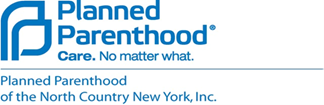 		Education Services Referral FormClient Name: Date of Birth:Preferred Gender:Address:Phone Number:Alternate Phone or Email:Parent/Guardian Name:School attending (if any):Client signature: *By signing I agree to allow our programs to coordinate services with the referring agencyClient signature: *By signing I agree to allow our programs to coordinate services with the referring agencyName of person making referral:Agency:Phone Number:Fax Number:Email:Date of referral:Education topics requested (check all that apply):__ Abstinence/Birth Control				__ Communication/Assertiveness Skills__ Consent__ Decision-Making Skills__ Dating Violence/Bullying__ Female/Male Reproductive Health__ Gender Stereotypes__ Healthy Relationships/Values__ HIV/AIDS__ LGBTQ Sensitivity	__ Parent-Child Communication__ Planned Parenthood Services__ Pregnancy and Childbirth__ Puberty__ Reproductive Anatomy and Physiology__ Reproductive Rights__ Self-Esteem/Body Image__ Sexuality in the Media	__ Sexuality/Sex 101__ Sexually Transmitted Infections__ Stress Management__ Teen Pregnancy Prevention __Transgender ServicesAND/OR__ Comprehensive Adolescent Pregnancy Prevention (“Be Proud! Be Responsible!” or “Making Proud Choices!”) monthly sessions held at Paddock Arcade Community Center in WatertownAdditional comments:Remit referral forms by mail or fax to:Lauren Zimmerman-MeadeRegional Director of Community Engagement315-782-1818 x219Lauren.Meade@ppncny.orgPlanned Parenthood of the North Country New York, Inc.160 Stone StreetWatertown, NY  13601FAX: 315-222-7401